Formulaire d’appel à projet 2023-2024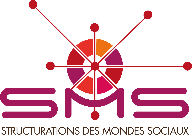 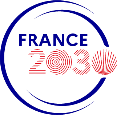 Titre du projet : Acronyme ou titre court : Renseignements coordinateur.ice du projet :Nom et prénom : Statut et établissement : Laboratoire de rattachement : Téléphone :  	Mail : Protection et gestion des données :La loi impose désormais d’accompagner tout projet de recherche d’un Plan de gestion des données. Les projets soumis au Comité de Pilotage de SMS ne seront examinés que s’ils sont accompagnés d’un tel plan. L’université Jean Jaurès a mis en place un service pour conseiller les chercheurs dans la rédaction de ces plans : dmp@univ-tlse2.fr. N’hésitez pas à consulter ces collègues.Validation des opérations de SMS concernées :Pour cocher les cases ci-dessous, vous devez avoir consulté et obtenu l’accord des correspondant·es des opérations et ateliers concernés par votre projet avant la date limite de dépôt du projet à SMS. 1 - Résumé succinct du projet (500 signes maximum) :2 - Bref descriptif scientifique du projet | problématique, méthode et terrains/sources (3 pages maximum) : 3 - Durée du projet : 4 - Budget prévisionnel de l’aide demandée au labex SMS pour l’embauche en CDD au modèle Université de Toulouse** si seul le label de SMS est demandé, inscrire LABEL) :Les éventuels cofinancements sont dans le tableau ci-dessous.Convention de reversement sur : 	 CNRS 	 UT2J        autre 	Formulaire à retourner au format WORD à labexsms@univ-toulouse.frCo-financements :  Mentionner les cofinancements (acquis/sollicité). Pour les acquis spécifier le montant obtenu en € par année d’obtention et la nature des dépenses (missions, paiement d’un cdd, aide à l’organisation) OP1 : Mondes Sociaux Numérisés  OP2 : Mobilités, réseaux, migrations OP3 : Monde scientifique OP4 : Mondes économiques OP5 : Parcours de vie et réseaux personnels OP6 : Mondes politiques : longue durée et logiques contemporaines OP7 : Mondes ruraux et interactions avec l’urbain OP8 : Genre et structuration sociale OP9 : Enfance OP10 : Réseaux d’échanges matériels OP11 : Environnement OP99 : Opération « Blanche » AT1 : Atelier réseaux sociaux AT2 : Atelier analyses textuelles  AT3 : Atelier méthodes mixtes  AT4 : Atelier analyses de processus AT5 : Analyses et mis en forme de données AT6 : Éthique et déontologie de la rechercheChercheur·euses impliquésNomPrénomStatutLaboratoire d’appartenanceÉtablissement ou institution de rattachementQuotité (ETPT/an*)Chercheur·euses de SMS* : Collaborateur·ices extérieurs* : Type de dépenseMontant en €MissionsFonctionnementÉquipementSalaires CDDSalaires stagiaires ***Montant total de l’aide demandée à SMSCofinanceur 1Cofinanceur 2Cofinanceur 3Cofinanceur 4Total des montantsÉtablissement partenaireType de cofinanceurNom du cofinanceurNature/objet du financementMontant engagéMontants perçus en 20…  (en €)Montants perçus en 20…  (en €)Montants perçus en 20… (en €)Montants perçus en 20… (en €)Total des montants